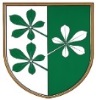 OBČINA KIDRIČEVOOdbor za družbene dejavnostiKopališka ul. 142325 KidričevoŠtev. 011-2/2019Z  A  P  I   S   N  I  K5. redne seje odbora za družbene dejavnosti, ki je bila, dne 28.8.2019 ob 19. uri v sejni sobi Občine KidričevoPrisotni:  Bogdan Potočnik, Romana Bosak, Silva Orovič Serdinšek, Simona Gaiser, Karmen Modec; občinska uprava; Zdenka FrankVabljeni: Ivanka Korez, ravnateljica OŠ Cirkovce: Alenka Kutnjak, ravnateljica OŠ Kidričevo; Aleksandra Vindiš, računovodkinja OŠ KidričevoSejo je vodil predsednik odbora za družbene dejavnosti gospod Bogdan Potočnik.Gospod Potočnik je predlagal, da se 6. točka predloga dnevnega reda dopolni z točko f. Osnovna šola dr. Ljudevita Pivka Ptuj. Člani odbora na predlog niso imeli pripomb. Dnevni red:1. Pregled in potrditev zapisnika 4. redne seje odbora in 1. dopisne seje2. Letno poročilo za leto 2018, Zasebne glasbene šola v samostanu Sv. Petra in Pavla Ptuj3. Predlog za spremembo cene programa vrtca pri OŠ Kidričevo4. Predlog za spremembo cene programa vrtca pri OŠ Cirkovce5. Poročila o izvedbi spremljajočih prireditev ob občinskem prazniku6. polletna poročila:a. OŠ Cirkovceb. OŠ Kidričevoc. Glasbena šola Karol Pahor Ptujd. Lekarne Ptuje. Zdravstveni dom Ptujf. Osnovne šole dr. Ljudevita Pivka Ptuj7. Predlog rebalansa finančnega načrta za leto 2019 v OŠ Kidričevo z enoto vrtca Kidričevo8. RaznoDnevni red soglasno sprejetAd. 1Na zapisnik 4. redne seje odbora za družbene dejavnosti ni bilo pripomb. SKLEP: Odbor za družbene dejavnosti potrjuje zapisnik 4. redne seje odbora. Sklep je bil soglasno sprejet. Na zapisnik 1. dopisne seje odbora za družbene dejavnosti ni bilo pripomb. SKLEP: Odbor za družbene dejavnosti potrjuje zapisnik 1. dopisne seje odbora. Sklep je bil soglasno sprejet. Ad. 2Zasebna glasbena šola v Samostanu Sv. Petra in Pavla je poslala dopolnitev letnega poročila zasebne glasbene šola za leto 2018. Odbor za družbene dejavnosti ni imel pripomb na podano poročilo. SKLEP: Odbor za družbene dejavnosti potrjuje Letno poročilo Zasebne glasbene šole v Samostanu Sv. Petra in Pavla Ptuj za leto 2018. Sklep je bil soglasno sprejet. Ad. 3Osnovna šola Kidričevo je podala predlog za spremembo cene v šolskem letu 2019/2020.Gospa Aleksandra Vindiš, računovodkinja, je povedala, da je v tem šolskem letu povečujejo en oddelek, istočasno pa so s tem povezani tudi višji stroški in na drugi strani tudi višji prihodki. Gospa Aleksandra Vindiš je podala obrazložitev predloga nove ekonomske cene programa vrtca. Odgovorila je tudi na vsa vprašanja, katera so podali člani odbora za družbene dejavnosti. Glede na predvidne stroške po elementih za izračun ekonomske cene upoštevajoč metodologijo za izračun cene, se predlaga za:- prvo starostno obdobje znižanje cene za 7,48 eur, torej iz 497,47 eur na novo ceno 489,99 eur- drugo starostno obdobje povišanje cene za 8,99 eur, torej iz 358,10 dna 367,09 eur. Izračun odbitka za prehrano so izračunali tako, da so naredili analizo prisotnosti otrok za celotno šolsko leto. Ugotovili so, da je povprečnost otrok 67 %. Izhajajoč in tega povprečja so izračunali, da je strošek prehrana za otroka na dan 1,80 eur. SKLEP: Odbor za družbene dejavnosti predlaga občinskemu svetu, da sprejme cene programa vrtca v Poslovni enoti Kidričevo za šolsko leto 2019/2020, in sicer znaša cena programa vStarostno obdobje  489,99 eurStarostno obdobje	367,09 eurOdbitek prehrane na dan 1,80 eur Cene pričnejo veljati s 1.10.2019.Sklep je bil soglasno sprejet. Ad. 4Gospod podžupan je povedal, da je Osnovna šola Cirkovce tudi pripravila predlog preračuna cene programa vrtca, kjer se predvideva povišanje cene v obeh starostnih obdobjih. V I. starostnem obdobju se predvideva povišanje za dobrih 5 % v II. starostnem obdobju pa za dobrih 8 %.  Gospa Ivanka Korez je podala odgovore na vprašanja,  katera so ji bila dana po pošti s strani občinske uprave ter odgovorila na vprašanja, katere so podali člani odbora. Ti s pripravo gradiva niso bili zadovoljni, saj ni bilo pripravljeno tako, da bi bila mogoča primerjava stroškov glede na predhodno povišanje cene vrtca, niti niso bili prikazani stroški poslovanja vrtca za šolsko leto 2018/2019.Gospa Zdenka Frank je pojasnila, da je želela o pomanjkljivostih pripravljenem gradivu šolo obvestiti, žal pa se ni nihče oglašal na telefon. Člani odbora za družbene dejavnosti so predlagali, da se predlagana cena programa ne potrdi. Predlagali so, da šola gradivo dopolni tako, da bo mogoče iz predloga razbrati, kakšni so bili stroški poslovanja vrtca v šolskem letu 2018/2019, v prvem polletju leta 2019, obrazložena odstopanja, oziroma gradivo pripravljeno tako, kot je bilo zahtevano s strani občinske uprave, dne 25.7.2019. Ravnateljica naj tudi pregleda stroške in jih racionalizira tako, da povišanje ne bo tako visoko. SKLEP: Odbor za družbene dejavnosti zavrača predlog povišanja cene programa vrtca v Osnovni šoli Cirkovce, saj, manjkajo primerjave stroškov s predhodnim povišanje, ni prikazanih stroškov poslovanja vrtca v šolskem letu 2018/2019 in poslovanje vrtca v prvem polletju. Prav tako v predlogu ni obrazložitve stroškov, ki odstopajo od predhodnega predloga povišanja cene.  Odbor za družbene dejavnosti zahteva od Osnovne šole Cirkovce, da pripravi obrazloženi predlog preveritve cene tako, kot je bilo zahtevano s pozivom 25.7.2019 s tem, da se naj stroški racionalizirajo. Tak predlog šola pripravi do torka, 3. septembra 2019. Sklep je bil soglasno sprejet. Ad. 5Odbor za družbene dejavnosti je obravnaval poročila o izvedbi prireditev v počastitev občinskega praznika v letu 2019. Ribiško društvo Šterntal Kidričevo je podalo poročilo o izvedbi občinskega ribiškega tekmovanja in dneva odprtih vrat. Odbor za družbene dejavnosti  ugotovil, da znašajo upravičeni stroški:Prehrana 30 oseb odrasli x 3,00  eur/osebo =  90,00 eurPokali        30,00 eurSkupaj   120,00 eurDruštvo podeželskih žena in deklet občine Kidričevo je podalo poročilo o izvedbi kmečkih iger. Odbor za družbene dejavnosti ugotavlja, da znašajo upravičeni stroški prireditve:Prehrana 55 oseb odrasi x 3,00 eur/osebo =  165,00 eurPrehrana 16 oseb otroci x 2,00 eur/osebo =     32,00 eurMajice + predpasniki 			          577,00 eurSkupaj					         774,00 eur	NTK Cirkovce je podal poročilo o izvedbi občinskega turnirja v namiznem tenisu ob prazniku Občine Kidričevo. Odbor za družbene dejavnosti ugotavlja, da znašajo upravičeni stroški:Prehrana 12 oseb otroci x 2,00 eur/osebo =	   24,00 eurPrehrana 33 oseb odrasli x 3,00 eur/osebo =	 100,00 eurPokali						 195,20 eurSkupaj						 319,20 eurZdruženje za medsosedsko pomoč, Strojni krožek Dravsko polje je podal poročilo o VI. srečanju starodobnih traktorjev. Odbor za družbene dejavnosti ugotavlja, da znašajo upravičeni stroškiPrehrana 80 oseb odrasli x 3,00 eur/osebo = 240,00 eurPokali					         285,00 eurSkupaj					         525,00 eur	ŠD Mladinec Lovrenc na Dr. polju je podalo poročilo o občinskem turnirju v malem nogometu. Odbor za družbene dejavnosti ugotavlja, da znašajo upravičeni stroškiPrehrana 90 oseb odrasi x 3,00 eur/osebi = 270,00 eurPokali					         59,00 eurSkupaj					      329,00 eurŠportno društvo Šikole je podalo poročilo o otroškem pikniku z napihljivimi igrali.Odbor za družbene dejavnosti ugotavlja, da znašajo upravičeni stroškiPrehrana 691 oseb otroci x 2,00 eur/osebi = 1.382,00 eurprehrana53 oseb odrasli x 3,00 eur/osebi =      159,00 eurskupaj					        1.541,00 eur	Gasilska zveza Kidričevo je podala poročilo o gasilskem tekmovanju Gasilska zveze Kidričevo. Odbor za družbene dejavnosti ugotavlja, da znašajo upravičeni stroškiPrehrana 110 osebe  otroci x 2,00 eur/osebo = 	220,00 eurPrehrana 290 oseb odrasli x 3,00 eur/osebo =	870,00 eurPokali						680,00 eurSkupaj					           1.770,00 eurLovska družina Boris Kidrič je podala poročilo o streljanju na glinaste golobe.Odbor za družbene dejavnosti ugotavlja, da znašajo upravičeni stroškiPrehrana 57 oseb odrasli x 3,00 eur/osebo = 171,00 eurPokali in glinasti golobi			         412,00 eurSkupaj					583,00 eurDruštvo upokojencev Lovrenc na Dr. polju je podalo poročilo o tekmovanju v visečem kegljanju.Odbor za družbene dejavnosti ugotavlja, da znašajo upravičeni stroškiPrehrana 56 oseb odrasli x 3,00 eur/osebo	168,00 eurPokali						126,27 eurSkupaj						294,27 eurŠportna zveza občine Kidričevo je podala poročilo o Športnem vikendu – Festivalu športa. Odbor za družbene dejavnosti ugotavlja, da znašajo upravičeni stroškiPrehrana 50 oseb otroci x 2,00 eur/osebo  =      100,00 eurPrehrana 70 oseb odrasli x 3,00 eur/osebo = 	210,00 eurMajice in priznanja				512,22 eurSkupaj						822,22 eurSKLEP: Odbor za družbene dejavnosti sprejme, da se organizatorjem spremljajočih prireditev ob občinskem prazniku prireditve sofinanciranju v višini:Ribiškemu društvu Šterntal v višini 120,00 euri zaPrehrana odrasli 90,00 eurPokali       	 30,00 eurDruštvu podeželskih žena in deklet občine Kidričevo v višini 774,00 eur za:Prehrana odrasi 	165,00 eurPrehrana otroci 	32,00 eurMajice + predpasniki    577,00 eurNTK Cirkovce v višini 319,20 eur za:  Prehrana otroci   	   24,00 eurPrehrana odrasli	 100,00 eurPokali			195,20 eurZdruženju za medsosedsko pomoč, Strojnemu krožku Dravsko polje v višini 525,00 eur za:  Prehrana odrasli 240,00 eurPokali		  285,00 eurŠportnemu društvu Mladinec Lovrenc na Dr. polju v višini 329,00 eur za: Prehrana odrasi  270,00 eurPokali		     59,00 eurŠportnemu društvu Šikole v višini 1.541,00 eur za:  Prehrana otroci   1.382,00 eurprehrana odrasli    159,00 eurGasilski zvezi Kidričevo v višini 1.770,00 eur za:  Prehrana otroci   220,00 eurPrehrana odrasli  870,00 eurPokali		   680,00 eurLovski družini Boris Kidrič v višini 583,00 eur za:  Prehrana odrasli  		 171,00 eurPokali in glinasti golobi                 412,00 eurDruštvu upokojencev Lovrenc na Dr. polju v višini 294,27 eur zaPrehrana odrasli	168,00 eurPokali			126,27 eurŠportni zvezi občine Kidričevo v višini 822,22 eur zaPrehrana otroci 	100,00 eurPrehrana odrasli  	210,00 eurMajice in priznanja	512,22 eurSklep je bil soglasno sprejet. Ad. 6Osnovna šola Cirkovce je poslala polletno poročilo poslovanja za leto 2019.Odbor za družbene dejavnosti ni imel pripomb na podano poročilo. SKLEP: Odbor za družbene dejavnosti potrjuje polletnemu poročilu poslovanja Osnovne šole Cirkovce za leto 2019.Sklep je bil soglasno sprejet. Osnovna šola Kidričevo je poslala polletno poročilo poslovanja Osnovne šole Kidričevo z enoto vrtca za leto 2019.Člani odbora za družbene dejavnosti niso imeli pripomb na podano poročilo. SKLEP: Odbor za družbene dejavnosti potrjuje polletnemu poročilu poslovanja Osnovne šole Kidričevo za leto 2019.Sklep je bil soglasno sprejet. Glasbena šola Karol Pahor Ptuj je poslala polletno poročilo poslovanja Glasbene šole v letu 2019. Odbor za družbene dejavnosti ni imel pripomb na podano poročilo. SKLEP: Odbor za družbene dejavnosti potrjuje polletnemu poročilu poslovanja Glasbene šole Karol Pahor Ptuj za leto 2019. Sklep je bil soglasno sprejet. Lekarne Ptuj so podale polletno poročilo poslovanja Lekarn Ptuj v letu 2019.Odbor za družbene dejavnosti ni imel pripomb na podano poročilo. SKLEP: Odbor za družbene dejavnosti potrjuje polletno poročilo poslovanja Lekarn Ptuj v letu 2019.Sklep je bil soglasno sprejet. Odbor za družbene dejavnosti je obravnaval polletno poročilo Zdravstvenega doma Ptuj za leto 2019.Odbor za družbene dejavnosti na podano poročilo ni imel pripomb. SKLEP: Odbor za družbene dejavnosti potrjuje polletno poročilo poslovanja Zdravstvenega doma Ptuj za leto 2019. Sklep je bil soglasno sprejet. Odbor za družbene dejavnosti je obravnaval polletno poročilo poslovanje Osnovne šole dr. Ljudevita Pivka Ptuj za leto 2019.
Odbor za družbene dejavnosti na podano poročilo ni imel pripomb. SKLEP: Odbor za družbene dejavnosti potrjuje polletno poročilo poslovanja Osnovne šole dr. Ljudevita Pivka Ptuj za leto 2019. Sklep je bil soglasno sprejet. Ad. 7Odbor za družbene dejavnosti se je seznanil z predlogom rebalansa finančnega načrta za leto 2019 Osnovne šole Kidričevo. Soglasje k rebalansu bo podal po sprejemu rebalansa proračuna občine Kidričevo. SKLEP: Odbor za družbene dejavnosti se je seznanil s predlogom rebalansa finančnega načrta Osnovne šole Kiričevo za leto 2019. Soglasje k rebalansu finančnega načrta bo odbor podal po sprejemu rebalansa proračuna za leto 2019, saj finančni načrt javnega zavoda mora biti usklajen s proračunom občine ustanoviteljice javnega zavoda. Sklep je bil soglasno sprejet.  Ad. 8Ni bilo razprave.Seja je bila zaključena ob 21,30 uri.Zdenka Frank;							Bogdan Potočnik:zapisnik sestavila						predsednik								odbora za družbene dejavnosti 